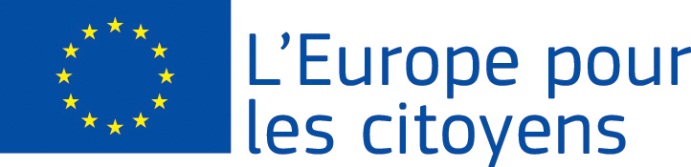 Projekta EVOLAQ ietvaros, no 2016. gada marta līdz 2017.gada decembrim tika organizēti 9 pasākumiEVOLAQ projektā tika iesaistītas 9 organizācijas no 7 Eiropas valstīm (Zviedrija, Itālija, Horvātija, Vācija, Austrija, Latvija, Somija), tajā skaitā gan pašvaldības (Norrkoping, Skovde, Collecchio, Cervia, Dubrovnik, Daugavpils, Landrat Enzkreis), gan divas asociācijas (VSG un Liiveri), aptuveni 500 dalībnieki, kas piedalījās pasākumos, gandrīz 2000 projekta interesenti (stakeholders) un 1000000 Eiropas pilsoņi, kas tika informēti par projekta aktivitātēm ar mediju starpniecību.Pasākums 1 Dalībnieki: 27 pārstāvji: 2 no Norrkoping (Zviedrija), 1 no Skovde (Zviedrija), 1 no Dubrovnik (Horvātija), 2 no Collecchio (Itālija), 1 no Cervia (Itālija), 2 no Daugavpils (Latvija), 1 no Enzkreis (Vācija), 1 no Liiveri (Somija) un 17 no VSG (Austrija).Vieta/Datums: Linz (VSG centrs), 01/03/2016 – 03/03/2016Apraksts: Tikšanās, kas tika veltīta projekta koordinēšanai un aktivitāšu sagatavošanas procesam  EVOLAQ projektā iesaistīto organizāciju pārstāvji diskutēja par projekta aktivitāšu īstenošanu, par finansiālajām detaļām un par darbu sadalījumu starp projekta koordinatoriem, par projekta popularizēšanas stratēģiju. Svarīgs aspekts projekta vadīšanai bija pieņemtais lēmums izveidot projekta mājaslapu (www.evolaqproject.eu), kurā tika augšupielādēti visi projekta īstenošanas laikā izstrādātie materiāli.Pasākums 2Dalībnieki: 70 pārstāvji: 41 no Norrkoping (Zviedrija), 3 no Skovde (Zviedrija), 4 no Dubrovnik (Horvātija), 4 no Collecchio (Itālija), 4 no Cervia (Itālija), 4 no Daugavpils (Latvija), 8 no Enzkreis (Vācija), 3 no Liiveri (Somija) un  4 no VSG (Austrija).Vieta/Datums: Norrkoping (Zviedrija), 30/05/2016 – 02/06/2016 Apraksts: Atklāšanas konference – Brīvprātīgā darba nozarePartneri veltīja 4 darba dienas tam, lai prezentētu brīvprātīgā darba nozari EVOLAQ projektā iesaistītajās Eiropas valstīs, iekļaujot arī tiesību aktus un normas, labās prakses piemērus, pieredzi un brīvprātīgā darba organizēšanu partnervalstīs.  Dalībniekiem no dažādām Eiropas valstīm bija iespēja dzirdēt vairākas prezentācijas, noklausīties lekcijas par pilsoniskās sabiedrības līdzdalību Zviedrijas kontekstā. Īpaša uzmanība tika pievērsta darbam starpvalstu grupās četrās tēmās, kas saistītas ar brīvprātīgo darbu: Attiecības starp pašvaldībām un brīvprātīgajiem;Brīvprātīgo atzīšana un tēls;Kā palielināt jauniešu un vecāka gadagājuma cilvēku, migrantu un personu ar īpašām vajadzībām līdzdalību un iekļaušanu;Uzlabojumi, kas jāveic brīvprātīgā darba nozarē.Pievienotā vērtība šim pasākumam bija visu partnervalstu politisko pārstāvju līdzdalība, kas bija noorganizēta ar mērķi palielināt viņu zināšanas par Eiropas projektiem un apmainīties ar pieredzi par valsts iestāžu lomu brīvprātīgā darba nozarē.Pasākumu apmeklēja visu projekta mērķa grupu pārstāvji: pārstāvji no brīvprātīgo asociācijām un nevalstiskajām organizācijām, kā arī valsts iestāžu pārstāvji – gan ierēdņi, gan politiķi. Pasākums 3Dalībnieki: 68 pārstāvji: 4 no Norrkoping (Zviedrija), 3 no Skovde (Zviedrija), 3 no Dubrovnik (Horvātija), 5 no Collecchio (Itālija), 3 no Cervia (Itālija), 3 no Daugavpils (Latvija), 41 no Enzkreis (Vācija), 3 no Liiveri (Somija) un 3 no VSG (Austrija).Vieta/Datumi: Pforzheim- Enzkreis (Vācija), 24/10/2016 - 27/10/2016 Apraksts: Tematisks starptautiskais seminārs – Brīvprātīgie darbā ar vecāka gadagājuma cilvēkiem un cilvēkiem ar īpašām vajadzībāmPartnervalstu pārstāvji diskutēja par brīvprātīgo darbu ar vecāka gadagājuma cilvēkiem un cilvēkiem ar īpašām vajadzībām, izmantojot četras metodoloģijas: prezentācijas, radošas nodarbības, darba grupu darbs un pieredzes apmaiņas vizītes. Ievadsesijā tika diskutēts par aktīvu pilsonisko sabiedrību, brīvprātīgo darbu un aktīvu iesaistīšanos. Tika pievērsta uzmanība jautājumam par brīvprātīgo motivēšanu – kā motivēt un kā saglabāt motivāciju ilgā laika posmā. Starptautiskās darba drupas un diskusijas tika veltītas sekojošiem tematiem: Aktivitātes gan senioriem, gan visai sabiedrībai kopumā;Brīvprātīgais darbs un bēgļi/migranti;Kontakti brīvprātīgā darba nozarē;Aktivitātes ar un priekš cilvēkiem ar īpašām vajadzībām;Ilgtermiņa pasākumi un kā tos turpināt īstenot;Piedāvājumi, aktivitātes un organizācijas vecāka gadagājuma cilvēkiem.Projekta pasākumu apmeklēja pārstāvji no biedrībām, kuras strādā ar vecāka gadagājuma cilvēkiem un cilvēkiem ar īpašām vajadzībām no visām partnervalstīm. Pasākums 4Dalībnieki: 61 pārstāvji: 4 no Norrkoping (Zviedrija), 3 no Skovde (Zviedrija), 30 no Dubrovnik (Horvātija), 4 no Collecchio (Itālija), 3 no Cervia (Itālija), 3 no Daugavpils (Latvija), 7 no Enzkreis (Vācija), 3 no Liiveri (Somija) un 4 no VSG (Austrija). Vieta/Datumi: Dubrovnik (Croatia), 21/11/2016 - 24/11/2016Apraksts: Tematisks starptautiskais seminārs – Jaunieši un brīvprātīgais darbsDalībnieki tika aicināti piedalīties tikšanās, strādājot ar dažādām metodoloģijām: partneru prezentācijas, darba grupu aktivitātes, pieredzes apmaiņas vizītes un lomu spēles par jaunu cilvēku piesaistīšanu un motivēšanu. Īpaša uzmanība tika pievērsta diskusijai par to, kā atrast jaunas stratēģijas, lai iesaistītu vairāk jauniešu brīvprātīgā darba nozarē un kā uzturēt viņu motivāciju darboties sabiedrības labā. Sarunas darba grupās tika veltītas jauniešu brīvprātīgo organizāciju ilgtspējības atbalstam, t.i. tika apspriesti sekojošie temati:Brīvprātīgo apmācība – push/ pull līdzsvars;Brīvprātīgo koordinēšana: kā rast līdzsvaru starp brīvprātīgo aizrautību un nepieciešamību administrēt brīvprātīgo darbu (passion VS structure);Brīvprātīgo vadīšana un koordinēšana mūsdienu mainīgajā sabiedrībā - vai mēs strādājam pietiekami aktīvi un vai esam pietiekoši piekāpīgi?Pasākums 5Dalībnieki: 44 pārstāvji: 2 no Norrkoping (Zviedrija), 2 no Skovde (Zviedrija), 2 no Collecchio (Itālija), 1 no Cervia (Itālija), 33 no Daugavpils (Latvija), 2 no Enzkreis (Vācija), 1 no Liiveri (Somija) un 1 no VSG (Austrija).Vieta/Datumi: Daugavpils (Latvija), 14/3/2017 - 16/3/2013Apraksts: Vietējais izvērtēšanas seminārs Pasākuma mērķis bija klātienē iepazīstināt projekta interesentu grupu pārstāvjus ar uzņemošās pilsētas labās prakses piemēriem. Ņemot vērā Daugavpils pilsētas vēstures un kultūras izcelsmi, tikšanās bija vērsta uz brīvprātīgā darba aktivitātēm daudznacionālā sabiedrībā un multikulturālā vidē. Liela daļa diskusiju nelielās grupās ar vietējiem dalībniekiem tika veltīta tam, lai apspriestu brīvprātīgo aktivitātes multikulturālā sabiedrībā, Daugavpils pilsētas pieredzi, iesaistot brīvprātīgos sociālajās aktivitātēs, un brīvprātīgo kustības lomu, organizējot kultūras pasākumus. Pasākums 6Dalībnieki: 46 pārstāvji: 1 no Norrkoping (Zviedrija), 2 no Skovde (Zviedrija), 2 no Collecchio (Itālija), 1 no Cervia (Itālija),  1 no Daugavpils (Latvija), 3 no Enzkreis (Vācija), 35 no Liiveri (Somija) un 1 no VSG (Austrija).Vieta/Datumi: Ilmajoki/Seinajoki (Somija), 11/4/2017 - 13/4/2017Apraksts: Vietējais izvērtēšanas seminārsPasākuma mērķis bija klātienē iepazīstināt projekta interesentu grupu pārstāvjus ar uzņemošās pilsētas labās prakses piemēriem. Tikšanās, galvenokārt, tika veltīta diviem tematiem – jauniešu iesaistīšana brīvprātīgajā darbā un brīvprātīgais darbs un kontaktu veidošana Liiveri asociācijas lauku apvidū. Šie divi temati tika apskatīti kopā ar vietējiem brīvprātīgajiem, izmantojot dažādas metodoloģijas, piemēram, prezentācijas, vizītes, grupu diskusijas, kurās piedalījās vairāku valstu pārstāvji. Pasākums 7Dalībnieki: 80 pārstāvji: 3 no Norrkoping (Zviedrija), 4 no Skovde (Zviedrija), 63 no Collecchio (Itālija), 2 no Cervia (Itālija),  2 no Daugavpils (Latvija), 4 no Enzkreis (Vācija), 2 no Liiveri (Somija) un 2 no VSG (Austrija).Vieta/Datumi: Collecchio (Itālija), 11/5/2017 - 14/5/2017Apraksts: Brīvprātīgo festivāls Pasākuma mērķis bija iepazīstināt starptautiskos dalībniekus, kas aktīvi darbojas brīvprātīgā darba nozarē, ar vietējiem brīvprātīgajiem Collecchio pilsētā, kopīgi piedaloties sanāksmēs, izstādēs un īpašos pasākumos. Diskusijas notika par projekta atslēgvārdiem, salīdzinot dažādas pieredzes: - Motivācija brīvprātīgā darba uzsākšanai un turpināšanai;- Brīvprātīgo apmācības;- Brīvprātīgo novērtēšana;- Koordinēšana un komunikācija ar brīvprātīgajiem.Festivāla centrālais notikums bija 13 aktīvāko Collecchio/Parma reģiona asociāciju prezentācijas. Tā bija lieliska iespēja asociācijām iepazīties savā starpā, kā arī apmainīties ar pieredzi, viedokļiem, projektiem, līdzīgām un atšķirīgām pieejām savā darbā.Pēc pēdējās tikšanās Norrkoping pilsētā, partnervalstu politiskajiem pārstāvjiem vēlreiz bija iespēja piedalīties sanāksmē un diskutēt par pašvaldību lomu brīvprātīgā darba nozarē un to, kā rast līdzsvaru starp darba vadīšanu un koordinēšanu, neierobežojot biedrību neatkarību.Pasākums 8Dalībnieki: 45 pārstāvji: 6 no Norrkoping (Zviedrija), 30 no Skovde (Zviedrija), 1 no Dubrovnik (Horvātija), 3 no Collecchio (Itālija), 1 no Cervia (Itālija), 1 no Daugavpils (Latvija), 1 no Enzkreis (Vācija), 1 no Liiveri (Somija).Vieta/Datumi: Skovde (Zviedrijā), 19/09/2017 - 21/09/2017Apraksts: Vietējais izvērtēšanas seminārsPasākuma mērķis bija klātienē iepazīstināt projekta interesentu grupu pārstāvjus ar uzņemošās pilsētas labās prakses piemēriem. Galvenā uzmanība tikšanās laikā tika veltīta sadarbībai starp pilsonisko sabiedrību un pašvaldības iestādēm, jo īpaši ar brīvprātīgā darba nozari uzraugošajiem dienestiem, piemēram, Skovdes pašvaldības izveidotais "Brīvprātīgā darba skvērs" (“Volunteering Square”). Dalībnieki no dažādām valstīm piedalījās divās darba grupās: Migranti kā brīvprātīgie: kā piesaistīt migrantus un motivēt viņus kļūt par brīvprātīgajiem;Sadarbība un līdzsvars starp brīvprātīgo aizrautību un nepieciešamību administrēt brīvprātīgo darbu valsts iestādēs.Pasākums 9 Dalībnieki: 46 pāstāvji: 2 no Norrkoping (Zviedrija), 1 no Dubrovnik (Horvātija), 4 no Collecchio (Itālija), 30 no Cervia (Itālija), 2 no Daugavpils (Latvija), 2 no Enzkreis (Vācija), 2 no Liiveri (Somija) un 3 no VSG (Austrija).Vieta/Datumi: Cervia (Itālijā), 11/12/2017 - 13/12/2017Apraksts: Projekta noslēguma tikšanāsDalībnieki piedalījās sanāksmē, kurā tika prezentēti projekta rezultāti, koncentrējoties uz EVOLAQ ietekmi katrā partnerpilsētā. Ņemot vērā projekta pasākumos un vietējās Interesentu grupu tikšanās laikā iegūto informāciju, kā arī partneru prezentācijas, dalībnieki tika aicināti diskutēt nelielās grupās un definēt:labās prakses piemērus, kas vislabāk atspoguļo projektu un kas būtu ievietojami projekta noslēguma publikācijā;vadlīnijas Eiropas brīvprātīgā darba atbalstam;idejas iespējamiem kopīgiem projektiem nākotnē (šobrīd ir definētas vairākas idejas, kuras varētu tikt īstenotas ar programmas Erasmus+ vai Eiropa pilsoņiem atbalstu).Projektu „Enchancing Volunteering Actions and Quality in Europe”  (“Kvalitatīva brīvprātīgā darba veicināšana Eiropā”) ir finansējusi Eiropas Savienības „Eiropa pilsoņiem” programma